FamilySearch: Research Tools (Project 4, Goal 5)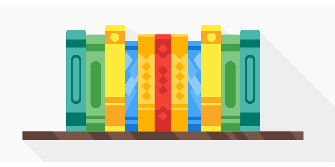 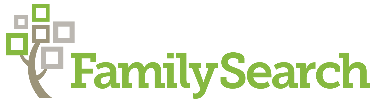 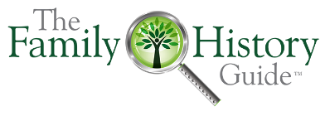 Goal 5: FamilySearch Research ToolsChoice A, Genealogies- Discuss the importance of thoroughly checking user-submitted genealogies for accuracy, not accepting them at face value.- Do Steps 1-6. - Resource 1: Review and discuss article. Choice B, FamilySearch Catalog- Resource 1: Review and discuss the 8 bold links in the article. - Do Steps 1-6.- Resource 2: Read and discuss the Tips section of the article.- Activity for Resource 3: Follow the steps in the article (allow about 20 minutes).Choice C, Books- Do the Steps, using results from a search. Choice D, Historical Images- Resource 1: Read and discuss the article.- Do the Steps. Choice E, FamilySearch Wiki- Do Steps 1-2.- Resource 2: Read and discuss pages 3-5.- Mention that The Family History Guide has country pages and QUIKLinks that are similar in function.Choice F, Surname Lists- Do the Steps. Recap- Learners share key learnings from the class- Quick questions: Ask a few review questions for key learning points. Keep it simple: true / false, etc.